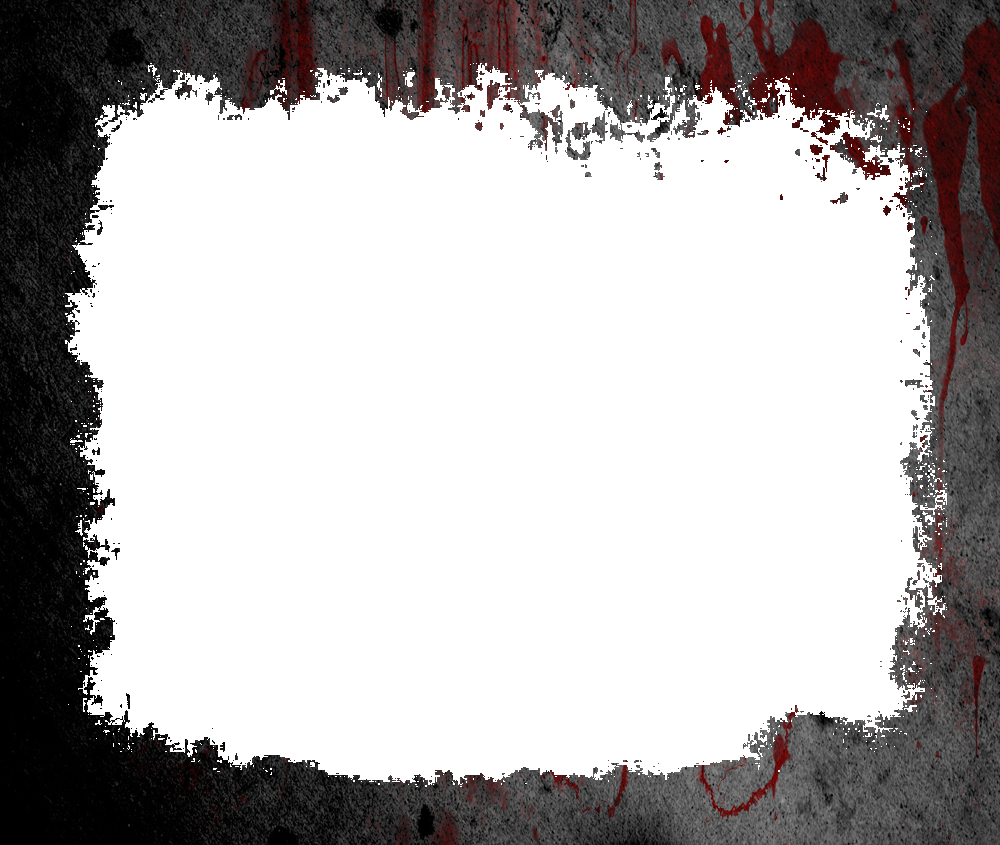 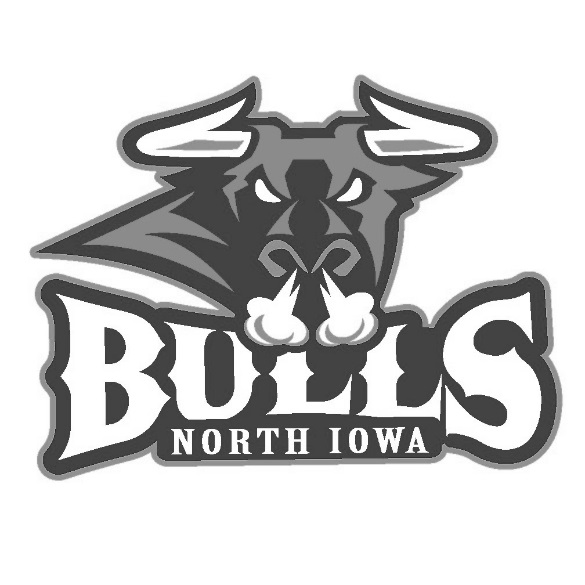 Fri. Oct 28thPuck Drop 7:30pmFRIGHT NIGHT AT THE BARNCostume Contest(Under 16 & Over 16 categories)Jack-O-Lantern Contest(Under 16 & Over 16 categories)Favorite Fall Treats Contest(Must contain Apples, Pumpkin, Cinnamon or Carmel)  NAME________________________  Age _________________  Phone #______________________  CONTEST______________________  ____________________Favorite Fall Treats & Jack-O-Lanterns must be to arena by 6:00Entries for Costume Contest must check in for Photo & Judging by 7:00ALL WINNERS announced during 1st Intermission1st, 2nd & 3rd place winners in all categoriesDownload and EMAIL:  kcorsello@northiowabulls.com 